Are you worried about a friend or family member that may be experiencing domestic abuse?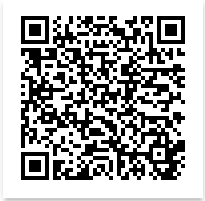 